Тема открытого урока: «Наша родная армия».Сидоренкова Марина Евгеньевна                                                Учитель начальных классов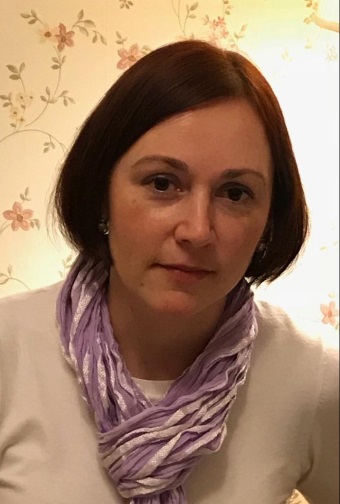   Муниципальное бюджетное общеобразовательное учреждение «Общеобразовательная школа «Возможность» для детей с ограниченными возможностями  здоровьяг. Дубны Московской области» (школа «Возможность»)адрес: ул. Попова, д. 9, г. Дубна, Московская область E-mail: vozm@uni-dubna.ruE-mail педагога: marinasidorenkova@rambler.ruАннотация.Данная работа составлена с учётом требований ФГОС для учащихся с УО и ОВЗ. Урок предназначен для учителей начальных классов коррекционных школ. Приведённый здесь материал помогает поддерживать высокую работоспособность учащихся на уроке и сохранять здоровье детей. Конспект урокаПредмет: ТехнологияУчитель: Сидоренкова Марина ЕвгеньевнаУченики: Кузнецов Петя, Чигина Ульяна, Романов Саша, Ярошенко КоляДата проведения: 19.02.2021г.Класс: 1 «А» Адаптированная основная общеобразовательная программа начального общего образования для обучающихся с ЗПР (вариант 7.2)Тема: «Наша родная армия».Цель: - изготовление поздравительной картинки к 23 февраля из картона и бумаги своими руками.Задачи: Образовательные:                                                                                                                                - расширение практических навыков по работе с бумагой через работу в технике оригами;- изготовление декоративных элементов при работе с шаблоном.Коррекционно-развивающие:              - формирование умения сравнивать, обобщать, делать выводы, устанавливать       причинно-следственные связи;             - развитие устной связной речи;             - развитие концентрации внимания, логического мышления;             - развитие умения работать по инструкции.Воспитательные:             - формировать положительную мотивацию к уроку труда;- воспитывать аккуратность, интерес к изготовлению подарка своими руками;- формировать уважительное отношение к празднику «День Защитника Отечества».Оборудование: Для учителя: образец, инструкционная карта, учебник (Е.А.Лутцева, Т.П.Зуева «Технология» для 1 класса– М.: Просвещение, 2020г.), рабочая тетрадь, презентация.Для учащихся: Учебник (стр.46-47), рабочая тетрадь (стр.16), схема изготовления кораблика). Материалы: набор цветной бумаги, 1—2 квадратные заготовки одного размера (10 ×10 см) из цветной бумаги, картон, клей - карандаш. Инструменты: ножницы. Дополнительное оборудование: подкладной лист, тряпочка для рук.Подготовка к уроку технологии выполняется на перемене.Методы:             - словесный (объяснение, беседа);             - наглядный (демонстрация, показ);             - практический (самостоятельной работы);              - контроль и самоконтроль;             - формирование личностных результатов (метод воспитания).Технологии:             - здоровьесберегающие;             -  коррекционно – развивающие (развитие  концентрации внимания, связной речи,       мышления);               - уровневая дифференциация и индивидуализация обучения (использование индивидуальных заданий на уровне возможностей и способностей учащихся);              - информационно – коммуникационные (компьютерные) (презентация).План урока:                          1. Организационный момент.                    2. Актуализация знаний.                   3. Работа над темой урока.                   Физкультминутка                         4. Рефлексия - оценочный этап.Ход урока1. Организационный момент. У нас сегодня необычный день. К нам пришли гости посмотреть, как вы умеете работать на уроке. 2. Актуализация знаний. 1) На доску вывешиваются пословицы:«Родина любимая – что мать родимая». «Всякому мила своя сторона». «Родина - мать, умей за нее постоять». -О чем эти пословицы? (о Родине) -Как иначе можно назвать свою родину? (страна, Отечество)-У каждого народа,  в каждой стране есть своя армия. В России тоже есть своя армия. А как вы думаете, зачем в стране нужна армия? (Чтобы защищать страну от врагов).-Ребята, а вы знаете, кто такие военные?(Защитники, солдаты, офицеры, командиры и т.д.)   В нашей стране, каждый год, 23 февраля, отмечают праздник, который называется: День защитника Отечества. Защитниками Отечества всегда считались мужчины, они защищали свою землю от злых людей, от врагов. И в честь их смелости принято поздравлять всех мужчин: молодых, старых и даже маленьких мальчиков, как будущих защитников своей Родины.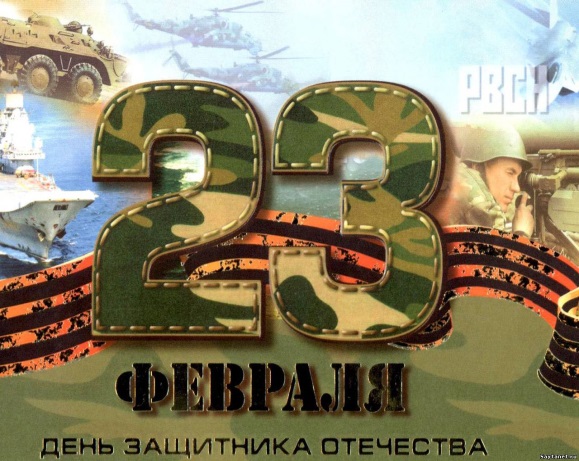 2) -Сейчас я проверю, знаете ли вы, в каких войсках служат военные. Вы готовы? (Да) Учитель обращает внимания на картинки в презентации (танкист, моряк, лётчик, пограничник, подводник, пехотинец).Учитель:  Угадайте, кто это?Я на «тракторе» служу,Только так, я вам скажу:«Ведь прежде чем пахать мне пашню,Я разверну сначала башню».(Танкист)- А какая техника помогает ему на службе? (ответы детей)Учитель:  Ребята, а это кто?«Он металлическую птицуПоднимет в облака.Теперь воздушная границаНадёжна и крепка!» (Летчик) Какая у него техника? (Самолёт.)Учитель: Ребята, посмотрите, а это кто?«На тропе, на берегу,Преграждает путь врагу».(Ответ: Пограничник)Учитель: Кто, служит на военных кораблях? Какая у них техника?(Моряки.) Обратите внимание, как одет моряк.Учитель: Посмотрите, а этот человек, представитель какой военной профессии?«Крепкий прочный парашютЗа спиной его раскрылся,И за несколько минутОн на землю опустился.Он пройдет и лес, и брод,Но противника найдет». (Десантник)Учитель: Ребята, а это кто? Где служит? (Подводник)-Какая у него техника? «Вот дивная картина-Выходит из глубинСтальная субмарина,Как будто бы дельфин!» (Подводная лодка) Учитель: Молодцы! Ребята , а вот солдат, у которого , нет военной техники,только снаряжение, оружие. Кто это?(Пехотинцы)3. Работа над темой урока.- Ребята, кто уже догадался, что мы будем делать на уроке? -  Правильно, сегодня мы будем изготавливать подарочную открытку для мужчин ваших семей.1)  Анализ образцов изделия:— Что это за изделие? (Открытка, картинка.) Можно ли назвать это изделие аппликацией? (Да) Объясните почему это изделие можно назвать аппликацией.— Что изображено на открытке? (Корабли в море, самолёт.)— Из каких материалов изготовлена открытка? (Из цветной бумаги, картона.)—  Каким способом изготовлены детали кораблей? (Складыванием, оригами.)—  Какая бумага не подойдёт для изготовления деталей кораблей и почему? (Плотная, так как её трудно сгибать и складывать.)—  Как можно изготовить дополнительные детали? (Нарисовать и вырезать)Давайте мы с вами вспомним правила работы с ножницами.Правила работы с ножницами. 1. При работе ножницы держи правильно.2. Режь средней частью лезвия ножниц. 3. Не оставляй ножницы в открытом виде. 4. Передавай ножницы в закрытом виде кольцами вперед. 5. Не работай ножницами с ослабленным креплением. 6. Работай только на своем рабочем месте.—  Как прикрепить детали аппликации к основе? (Приклеить детали к основе с помощью клея)Физкультминутка.-Вы хорошо потрудились, а теперь можно немного отдохнуть. Дети сидя выполняют упражнения для улучшения мозгового кровообращения (массаж ушных раковин, наклоны и повороты головы).2) Изготовление изделия под руководством учителя.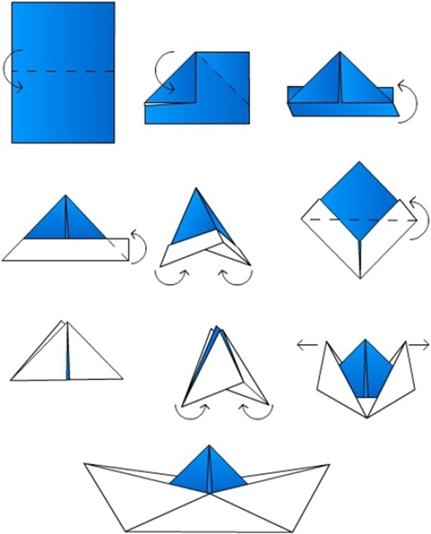 Этап 1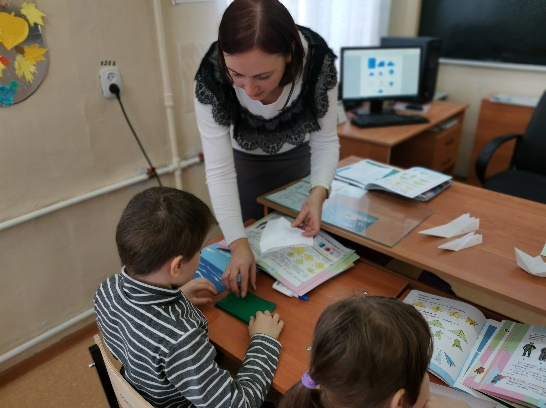 Лист кладется на стол узкой стороной к себе. Он сгибается пополам, как на картинке.Этап 2Левый и правый верхние уголки загибаются вниз ровно по середине. Этап 3Под свернутыми уголками получилась прямоугольная полоска из двух листочков. Нижний листочек загибается назад. Этап 4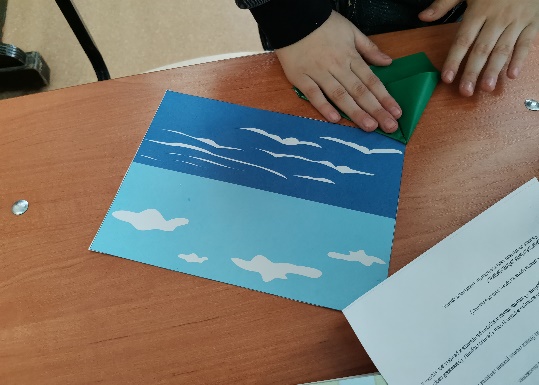 Уголки нижнего края загибаются, как на рисунке.Этап 5Теперь они возвращаются обратно в свое положение.Этап 6Уголки у основания кораблика из бумаги своими руками сводятся вместе. Визуально получится квадратик.Этап 7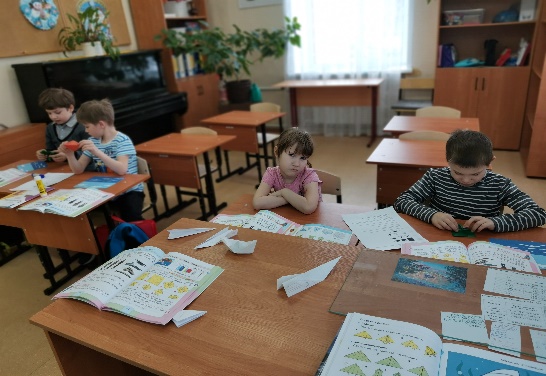 На этом этапе нужно вытянуть верхние уголки в разные стороны. Бумажный сверток раскроется в кораблик. Останется только аккуратно расправить и размять все уголки и корпус.(У кого осталось время на уроке, можно изготовить самолет.) 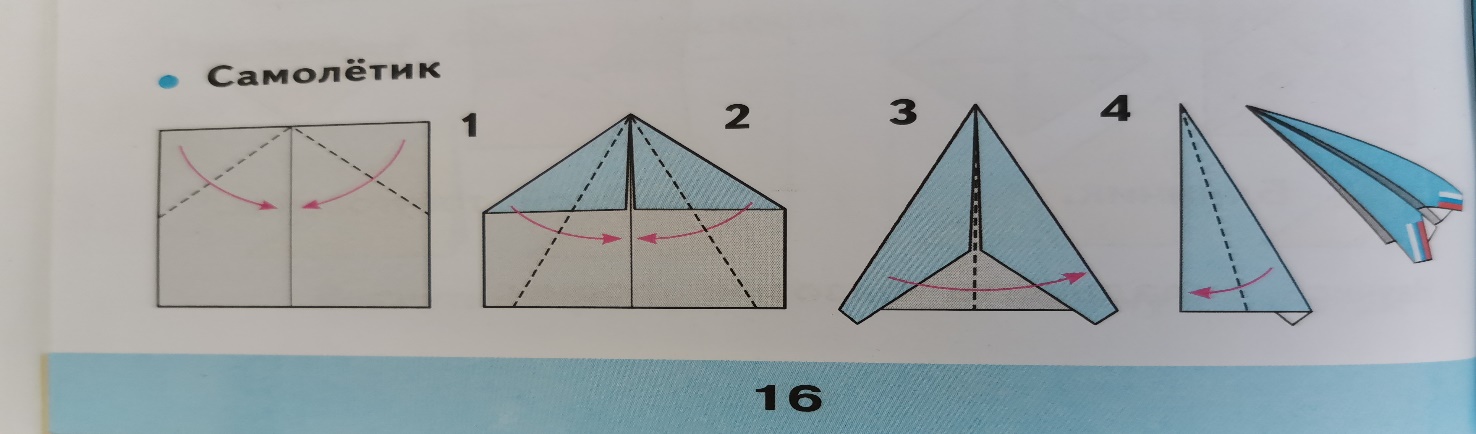 Самостоятельная работа учащихсяУченики составляют свои композиции, наклеивают детали.4. Рефлексия - оценочный этап. 1) Выставка работ. Обсуждение готовых работ. Необходимо отметить качество изготовления деталей корабликов, сборки изделия, выделите наиболее аккуратные, композиционно интересные.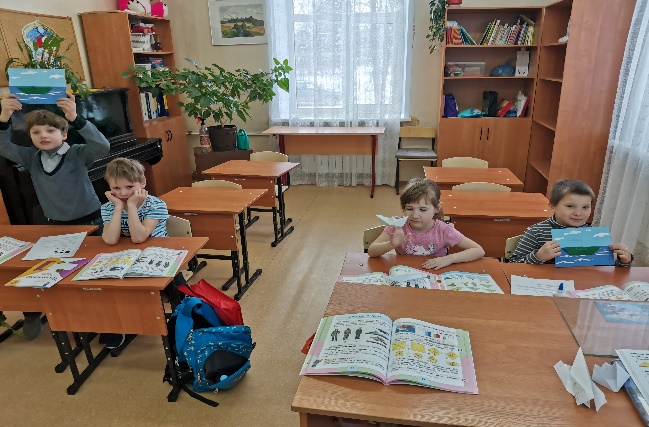 2) - Что нового для себя вы сегодня узнали?-Какие военные профессии вы узнали? (моряки, танкисты, десантники и др.)-Что такое военная техника? (танки, самолеты, подводные лодки и т.д.) -Какую подделку вы сегодня выполнили? (Поздравительная открытка к 23 февраля) - Из какого материала? (из картона и цветной бумаги)- Были ли затруднения в изготовлении изделия?- Понравился ли вам урок?3) - Наш урок подходит к концу.- Все очень старались.  Молодцы! 4) Уборка рабочих местУчащиеся убирают мусор, предметы на парте раскладывают по местам.Урок окончен.